Cefndir  Mae gan Gyngor Abertawe hanes hir a chynhyrchiol o weithio mewn partneriaeth â'r Trydydd Sector yn Abertawe.   Gwnaed cytundeb Compact rhwng y partïon ym 1999. Mae'r ddogfen hon wedi'i chydgynhyrchu wrth ystyried y Compact fel sail ar gyfer Strategaeth Trydydd Sector i adlewyrchu egwyddorion cydweithio rhwng Cyngor Abertawe, Cyngor Gwasanaethau Gwirfoddol Abertawe a'r Trydydd Sector ehangach i ddarparu fframwaith cadarn ac ymarferol ar gyfer deialog barhaus rhwng y partneriaid.DiffiniadTerm a ddefnyddir i ddisgrifio'r amrywiaeth o sefydliadau, grwpiau, cymdeithasau a mentrau sydd y tu allan i'r sectorau cyhoeddus a phreifat yw'r trydydd sector. Mae'r grwpiau hyn yn cynnwys:Cyrff annibynnol, anllywodraethol lleol a chenedlaethol;Elusennau cofrestredig lleol a chenedlaethol;Grwpiau a sefydlwyd yn wirfoddol gan bobl sy'n dewis trefnu eu hunain at ddibenion elusengar, nid at ddibenion elw;Busnesau cymunedol sy'n cael eu hysgogi gan werthoedd ac amcanion cymdeithasol, diwylliannol neu amgylcheddol yn hytrach nag elw ac sy'n ymrwymedig i ailfuddsoddi’u gwargedion er mwyn datblygu eu nod cymdeithasol.Cyd-destun StrategolMae Deddf Llesiant Cenedlaethau'r Dyfodol (Cymru) yn gosod gofynion newydd ar Lywodraeth Cymru ynghyd â 43 o gyrff cyhoeddus eraill yng Nghymru i feddwl mwy am y tymor hir, gweithio'n well gyda phobl a chymunedau a'i gilydd, ceisio atal problemau a chymryd ymagwedd fwy cydlynol (Rhannu Pwrpas, Rhannu Dyfodol).Byddwn yn sicrhau ar y cyd fod cyfraniad clir yn cael ei ddangos at y saith nod lles a bod y pum egwyddor ffordd o weithio’n cael eu cymhwyso Cynllun Corfforaethol Abertawe 2017/22Fel sy’n ofynnol gan Ddeddf Llesiant Cenedlaethau'r Dyfodol (Cymru) 2015, cyhoeddodd Cyngor Abertawe ei ddatganiad Lles cyn 31 Mawrth 2017.Mae'r datganiad lles yn nodi’n blaenoriaethau allweddol. Y blaenoriaethau hyn, a elwir yn 'amcanion lles', yw ein hamcanion ar gyfer gwella lles amgylcheddol, diwylliannol, economaidd a chymdeithasol Abertawe a Chymru.Er mwyn ymateb i'r heriau hyn, rydym wedi blaenoriaethu'r chwe amcan lles, Mae'r rhain yn cynnwys y canlynol: Diogelu pobl rhag niwed – er mwyn sicrhau bod ein dinasyddion yn ddiogel rhag niwed a chamfanteisio;Gwella Addysg a Sgiliau - fel bod pob plentyn a pherson ifanc yn Abertawe yn ennill y sgiliau a'r cymwysterau y mae eu hangen arnynt i lwyddo mewn bywyd; Trawsnewid ein heconomi a'n hisadeiledd - fel bod gan Abertawe ganol dinas defnydd cymysg, ffyniannus ac economi leol a fydd yn cefnogi ffyniant ein dinasyddion; Trechu tlodi - fel bod pob person yn Abertawe'n gallu cyflawni ei botensial; Cynnal a gwella Adnoddau Naturiol a Bioamrywiaeth Abertawe - fel ein bod yn cynnal ac yn cyfoethogi bioamrywiaeth, yn lleihau ein hôl-troed carbon, yn gwella'n gwybodaeth am yr amgylchedd naturiol a'n dealltwriaeth ohono ac yn gwella'n hiechyd a'n lles yn sgîl hyn. Trawsnewid a datblygu cyngor y dyfodol - fel ein bod ni a'r gwasanaethau rydym yn eu darparu'n gynaliadwy ac yn addas i'r dyfodol.Byddwn yn gweithio ar y cyd i sicrhau bod cyfraniad clir at Gynllun Corfforaethol ac Amcanion Lles Cyngor Abertawe a byddwn yn glir ynghylch y canlyniadau rydym yn ceisio’u cyflawni ar gyfer dinasyddion Gweledigaeth Strategol y Trydydd Sector Ar y cyd â chyrff sector cyhoeddus, mae'r trydydd sector yn wynebu heriau cynyddol y mae llawer ohonynt yn gysylltiedig â llai o arian a galw cynyddol ar y sector mewn perthynas â'r ffyrdd newydd o weithio yn yr agenda gwasanaethau cyhoeddus.Er bod heriau, mae'r sector yn Abertawe’n parhau i fod yn fywiog ac yn angenrheidiol - gan ddarparu cefnogaeth a gwasanaethau o safon i aelodau'r gymuned.Incwm, asedau ac adnoddauMae'r sector yn cynhyrchu incwm ar gyfer Abertawe, gan fod sefydliadau'r trydydd sector yn ariannu eu gweithrediadau eu hunain drwy godi arian gan ddefnyddio adnoddau amrywiol megis dyngarwch, masnachu a rheoli'u hasedau ffisegol eu hunain. Lle bydd grwpiau lleol yn cyflwyno gwasanaethau gan gyflogi pobl leol, erys yr arian yn economi Abertawe.GwirfoddoliMae'r sector bob amser wedi bod yn ddibynnol ar yr amser a roddir am ddim ac nid ar gyfer arian. Mae llywodraethu ac elfennau gweithredol grwpiau trydydd sector yn parhau i ddibynnu ar wirfoddolwyr.Mewn cyfnod newidiol, mae gwirfoddoli'n gam pwysig i lawer o ddinasyddion fel cam tuag at waith â thâl - naill ai i'r rheini sy'n dychwelyd i'r gwaith neu'r rheini sy'n ceisio ymuno â'r gweithlu am y tro cyntaf. Mae newidiadau demograffig yn cael effaith ar grwpiau o wirfoddolwyr, gan ddod â heriau ynghyd ag ychwanegu gwerth at waith grwpiau. Mae sefydliadau sy'n defnyddio gwirfoddolwyr yn wynebu'r her o ddiwallu anghenion cefnogi cynyddol uchel y rheini y mae gwirfoddoli’n ffordd iddynt symud yn agosach at gyflogaeth. Wrth ystyried defnyddio gwirfoddolwyr mewn modelau newydd o ddarparu gwasanaethau, rhaid cydnabod nad yw darpariaeth dan arweiniad gwirfoddolwyr yn opsiwn heb gostau.DemocratiaethMae gan y trydydd sector hanes hir o gefnogi cynnwys pobl leol mewn materion a datrysiadau lleol ac mae grwpiau trydydd sector yn ymgorffori'r '5 ffordd o weithio'.Mae cynnwys y sector yn gynnar wrth ddatblygu polisïau a dylunio gwasanaethau, gan fabwysiadu ymagwedd gydgynhyrchiol, yn arwain at ganlyniadau gwell i ddinasyddion lle mae grwpiau cymunedol mewn sefyllfa dda i ddarparu mewnwelediad i'r heriau unigryw a wynebir gan aelodau'r gymuned y byddant yn cwrdd â hwy.Gwybodaeth a ChyfathrebuMewn byd newidiol, mae'n hollbwysig bod dealltwriaeth glir yn yr awdurdod lleol (ac mewn asiantaethau sector cyhoeddus eraill) ynghylch yr hyn y mae'r trydydd sector yn ei wneud, ei gyfraniad a manteision gweithio mewn partneriaeth.Mae gwybodaeth glir, gywir a chynnar am strategaeth a arweinir gan y cyngor yn galluogi'r trydydd sector i gynllunio a chyfrannu'n ystyrlon fel partner cefnogol.Mae gan Gyngor Abertawe a'r trydydd sector yr un nod sylfaenol o wasanaethu a chynrychioli dinasyddion Abertawe, drwy gydweithio er mwyn creu amgylchedd sy'n annog cymunedau iach, cyfranogiad cymunedol, hunanddibyniaeth, arloesedd lleol, llywodraeth leol gryfach a thrydydd sector sy'n ddichonadwy, yn gynaliadwy ac yn hyblyg.Cyfeiriad a Dyheadau'r DyfodolWrth i gyllidebau llywodraeth leol leihau, bydd yn rhaid dod o hyd i ffyrdd newydd o weithio er mwyn cynnal a gwella gwasanaethau ar gyfer preswylwyr gyda llai o gefnogaeth ariannol uniongyrchol gan Gyngor Abertawe neu ddim o gwbl. Mae'r cyngor yn cydnabod natur flaengar y trydydd sector a'i nod yw cefnogi arloesedd drwy barhau i ddarparu cronfeydd bach o arian er mwyn ysgogi syniadau newydd.Byddwn yn gweithio gyda'n gilydd i sicrhau cyllid o ffynonellau annibynnol a sicrhau bod gwybodaeth am unrhyw ffynonellau newydd o gyllid yn cael ei rhannu ynghyd â hyrwyddo grwpiau lleol yn hytrach na sefydliadau neu fusnesau lleol neu ryngwladol lle bynnag y bo modd.  Byddwn yn gweithio gyda'n gilydd i annog rhannu gwasanaethau a mangreoedd er mwyn lleihau costau sefydliadol craidd.Mae'r cyngor yn cydnabod bod y trydydd sector yn tyfu i lenwi'r bylchau sydd wedi’u gadael mewn gwasanaethau a byddwn yn gweithio gyda'n gilydd i hwyluso'r twf hwn drwy annog datblygiad mentrau cymdeithasol, cydweithfeydd, prentisiaethau a modelau ehangach eraill o gyflwyno sydd gan y trydydd sector.AmcanionMae ein hamcanion wedi’u llunio i gydnabod y manteision y gall compact effeithiol eu cyflwynoI gyflawni'n gweledigaeth a'n dyheadau a'n cyfeiriadau ar gyfer y dyfodol, ein nodau a'n hamcanion ar gyfer y cytundeb hwn fydd gweithio gyda'n gilydd i gyflawni'r canlynol:Darparu fframwaith ar gyfer datblygu gweithio ar y cyd a chytundebau partneriaeth;Darparu fforwm ar gyfer trafod a datblygu polisïau strategol cyflenwol sy'n cyflwyno gwasanaethau gwerth gorau i Abertawe;Hyrwyddo cyd-ddealltwriaeth o bryderon, problemau ac arferion gweithio pob sector;Annog a chefnogi dinasyddiaeth dda, cymunedau iach a gwirfoddoli;Datblygu arfer da cyson o ran arian grantiau a threfniadau caffael i'r trydydd sector a chefnogi grwpiau lleol lle bynnag y bo modd;Datblygu arfer da o ran prosesau a gweithdrefnau comisiynu ar y cyd;Darparu ymagwedd gydlynol at ddarparu a chynllunio gwasanaethau;Datblygu gweithio mewn partneriaeth o ran Llywodraeth Cymru a/neu unrhyw drefniadau rhanbarthol newydd y mae'n eu sefydlu;Datblygu dulliau cydgynhyrchu, ymgynghori a chyfathrebu effeithiol;Creu amgylchedd ar gyfer trafod materion trawsffiniol;Nodi anghenion nad ydynt wedi cael eu diwallu a chynghori ar flaenoriaethau strategol;Rhannu gwybodaeth berthnasol;Hwyluso a hyrwyddo datrysiadau cydlynol a dylanwadu arnynt yn y cyngor, yn y trydydd sector ac mewn asiantaethau statudol ac anstatudol eraill yn Abertawe;Gweithio ar y cyd fel partneriaid i greu amgylchedd ar gyfer datblygu'r agenda gweithio rhanbarthol;Darparu cefnogaeth ar gyfer llywodraethu i sicrhau bod gan yr holl grwpiau trydydd sector gyfansoddiadau a dogfennau llywodraethu cadarn, polisïau diweddar a threfniadau ariannol; Cydnabod a dathlu cyfraniad ac ansawdd gwasanaethau sefydliadau'r trydydd sector yn Abertawe yn ffurfiol. Gwerthoedd ac Egwyddorion Sylfaenol a RennirMae'r gwerthoedd a'r egwyddorion a rennir canlynol wedi'u datblygu a'u cytuno gyda'r holl bartneriaid i sicrhau ein bod yn meithrin ymddiriedaeth wrth i ni weithio gyda'n gilydd i gyflawni'r nodau a'r amcanion.Parch y naill at y llall: Cydnabod, gwerthfawrogi a pharchu cyfraniad pob un o'n cymunedau at bobl a gwasanaethau Abertawe. Gweithio ar y cyd i feithrin partneriaeth sy'n seiliedig ar egwyddorion gonestrwydd, tryloywder, ymddiriedaeth a pharch y naill at y llall;Gwasanaethau o safon: Bydd yr holl bartneriaid yn gweithio gyda'i gilydd i greu a chynnal amgylchedd byw diogel ac iach drwy gyflwyno gwasanaethau cydlynol o safon ond hefyd alluogi arloesedd a syniadau newydd;Cydraddoldeb ac amrywiaeth: Cefnogi ansawdd bywyd yr holl ddinasyddion yn Abertawe a hyrwyddo cyfle cyfartal mewn swyddi a dileu gwahaniaethu i'r rheini sy'n perthyn i'r grwpiau gwarchodedig a amlinellir yn Neddf Cydraddoldeb 2010 (a Rheoliadau Cymraeg 2011) ac unrhyw oblygiadau o Fesur y Gymraeg (Cymru) 2011;Cyfathrebu a chynnwys: Hyrwyddo a chefnogi cyfranogaeth defnyddwyr ac ymgynghoriad cyhoeddus ar y gwasanaethau a ddarperir yn Abertawe;Gweithio mewn partneriaeth, digwyddiadau a gweithgareddau ar y cyd: Darparu gwasanaethau, naill ai mewn partneriaeth neu'n annibynnol i gefnogi'r uchod i safon gost-effeithiol ac uchel;Gwirfoddoli: Cydnabod gwirfoddoli fel cyfraniad pwysig gan bobl leol at eu cymunedau ac ymrwymiad iddynt. Cefnogi, datblygu a hyrwyddo cyfraniad ystyrlon gwirfoddolwyr at gyflwyno gwasanaethau, cynaladwyedd a datblygiad prosiectau a mentrau. Datblygiad: Cydnabod datblygiad a hyfforddiant fel offeryn hanfodol ar gyfer cynnal darpariaeth gwasanaethau o safon a chefnogi'r rheini y mae angen hyfforddiant arnynt i ddatblygu'n unigol ac wrth weithio ar y cyd gan ddefnyddio ffyrdd o rannu arfer gorau.Cynnwys a Chyfranogiad I sicrhau bod y trydydd sector a Chyngor Abertawe'n cael eu cynnwys wrth i'r cytundeb compact gael ei adolygu, cynhaliwyd cyfres o ddigwyddiadau a gweithdai i geisio barn preswylwyr am y ffordd orau y gallwn weithio gyda'n gilydd i ymateb i heriau'r dyfodol. Cynhelir rhagor o ddigwyddiadau cynnwys, cydgynhyrchu a monitro o'r cytundeb compact i sicrhau bod y sector yn hollol ymwybodol o gynlluniau a chyfleoedd ar gyfer y dyfodol.StrwythurMae strwythur a chwmpas presennol trefniadau ymgynghori, cynrychioli a phartneriaethau rhwng yr awdurdod lleol a'r trydydd sector eisoes wedi'u hen sefydlu ac maent yn gweithio'n dda mewn sawl maes. Mae llawer o sefydliadau ac adrannau wedi sefydlu trefniadau partneriaeth a gweithio cadarnhaol. Bwriad unrhyw strwythur newydd yw cefnogi'r ffyrdd hyn o weithio yn hytrach nag amharu arnynt neu eu dyblygu mewn unrhyw ffordd. Nod y strwythur canlynol yw cynnwys yr holl randdeiliaid wrth benderfynu ar y polisi a'r cyfeiriad strategol: Cynhadledd Sefydlog Flynyddol; argymhellwyd digwyddiad ar y cyd mewn partneriaeth â chynhadledd flynyddol CGGAAdroddiad diweddaru blynyddol i Gabinet Cyngor Abertawe Gweithgor Tasg a Gorffen y Trydydd Sector - byddai grŵp bach yn cwrdd, pe bai angen, i drafod materion polisi a strategaeth ehangach a brys ac adrodd amdanynt.Model Comisiynu a ChyllidYmagwedd y cyngor at gomisiynu yw sicrhau bod trosolwg o'r holl weithgarwch comisiynu er mwyn cefnogi'r broses o gyflawni amcanion corfforaethol yn unol â'r egwyddorion canlynol:Yn seiliedig ar ganlyniadau ar gyfer carfannau o boblSymudiad tuag at gontract unigol gyda darparwrSymudiad tuag at gomisiynydd arweiniol unigolCydlynu â'r cylch comisiynu – cynllunio, gwneud, adolygu, dadansoddiCydgynhyrchu fel rhan o'r cylch comisiynu, lle bynnag y bo modd.  Bydd Cyngor Abertawe'n cyhoeddi ac yn diweddaru'r holl gyfleoedd comisiynu ar GwerthwchiGymru. Bydd yr holl gyfleoedd ariannu eraill drwy'r Gronfa Compact yn cael eu cyhoeddi'n flynyddol a'u hyrwyddo i'r sector cyfan. Y Panel Ariannu Allanol yw'r corff a fydd yn penderfynu ar gyllid. Bydd yr holl systemau'n gweithio o fewn proses wleidyddol y cyngor.Monitro a GwerthusoBydd y Cytundeb Compact rhwng y cyngor a'r sector yn cael ei fonitro a'i werthuso drwy Grŵp Cyswllt Compact, a phrif nod y grŵp fydd rhannu trosolwg cyffredinol o ddatblygiadau strategol a rhannu gwybodaeth yn gyffredinol.Byddai'r grŵp yn gwneud y canlynol:Cynnwys aelodaeth gyfartal o gynrychiolwyr y cyngor a'r trydydd sector Cyfarfod bob deufis (yn amlach os oes angen ) Bydd cynrychiolwyr y trydydd sector yn cael eu hethol o drawstoriad eang o'r sector a bydd cynrychiolwyr y cyngor yn cael eu dewis o feysydd gwasanaeth sy'n gysylltiedig â'r trydydd sectorBydd y cyngor a'r trydydd sector yn cadeirio cyfarfodydd bob yn ail, a bydd partneriaid hefyd yn cymryd cofnodion a gweinyddu'r cyfarfod bob yn ail. Sicrhau bod grwpiau fforwm y trydydd sector a grwpiau cyngor perthnasol yn cyfrannuByddai dibenion y grŵp yn cynnwys y canlynol:Hyrwyddo'r Cytundeb Compact ac annog perchnogaeth a chefnogaeth ar draws y ddau sectorMonitro'r canlyniadau disgwyliedig fel a amlinellir yn y Cytundeb Compact ac adolygu'r amcanion i sicrhau yr erys y ddogfen yn ymatebol i dueddiadau presennolGweithredu fel offeryn i hwyluso deialog rhwng y cyngor a'r trydydd sector ar faterion sydd o ddiddordeb a rennirCytuno ar raglen waith ar y cyd ar gyfer pob blwyddyn a rheoli risgMonitro cynnydd wrth gyflwyno'r rhaglen waithDatrys Gwrthdaro Y Grŵp Cyswllt Compact fydd y pwynt cyfeirio cyntaf i ddatrys unrhyw wrthdaro; yma gall partneriaid drafod materion a chytuno arnynt.Adolygiad Blynyddol y Cytundeb Compact Diben yr adolygiad blynyddol fydd asesu cynnydd yn yr amcanion a amlinellir yn y cytundeb a chynorthwyo gyda chyfeiriad yn y dyfodol.Bydd y gynhadledd adolygu'n agored i'r holl randdeiliaid o'r sector gwirfoddol a'r trydydd sector.  Gwahoddir holl grwpiau’r trydydd sector i gymryd rhan. Ni fydd grŵp yn cael ei wahardd oherwydd bod ganddo gontract sydd wedi'i gaffael a'i gomisiynu na chan ei fod wedi derbyn cymorth grant nac am nad yw'n cael ei ariannu gan y sefydliadau partner (cynigir cynnal yr adolygiad blynyddol ar y cyd â CCB CGGA).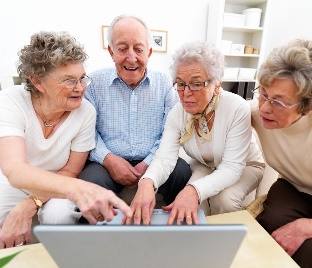 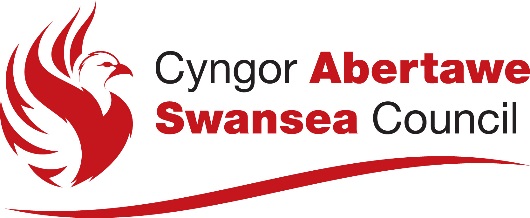 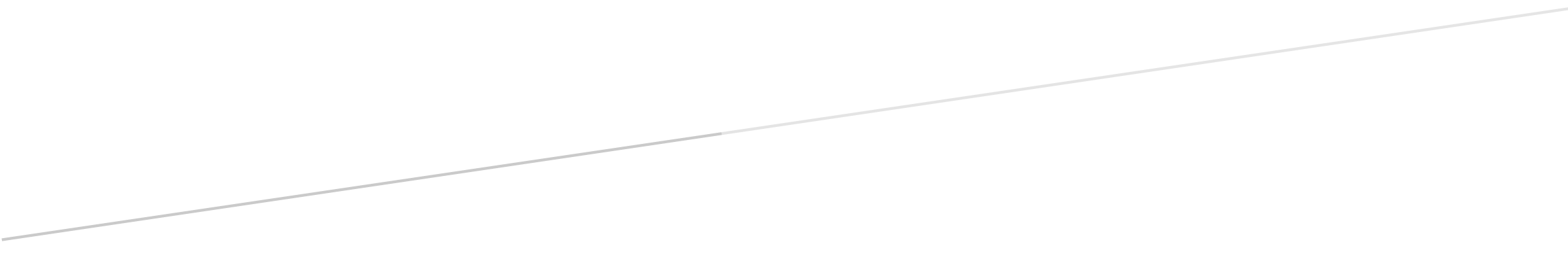 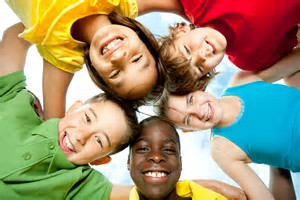 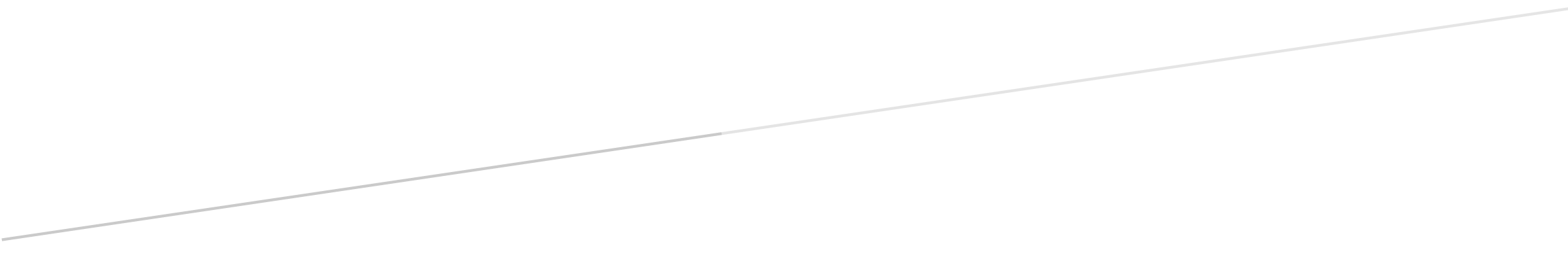 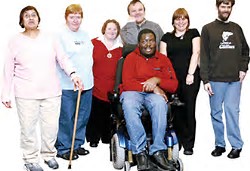 